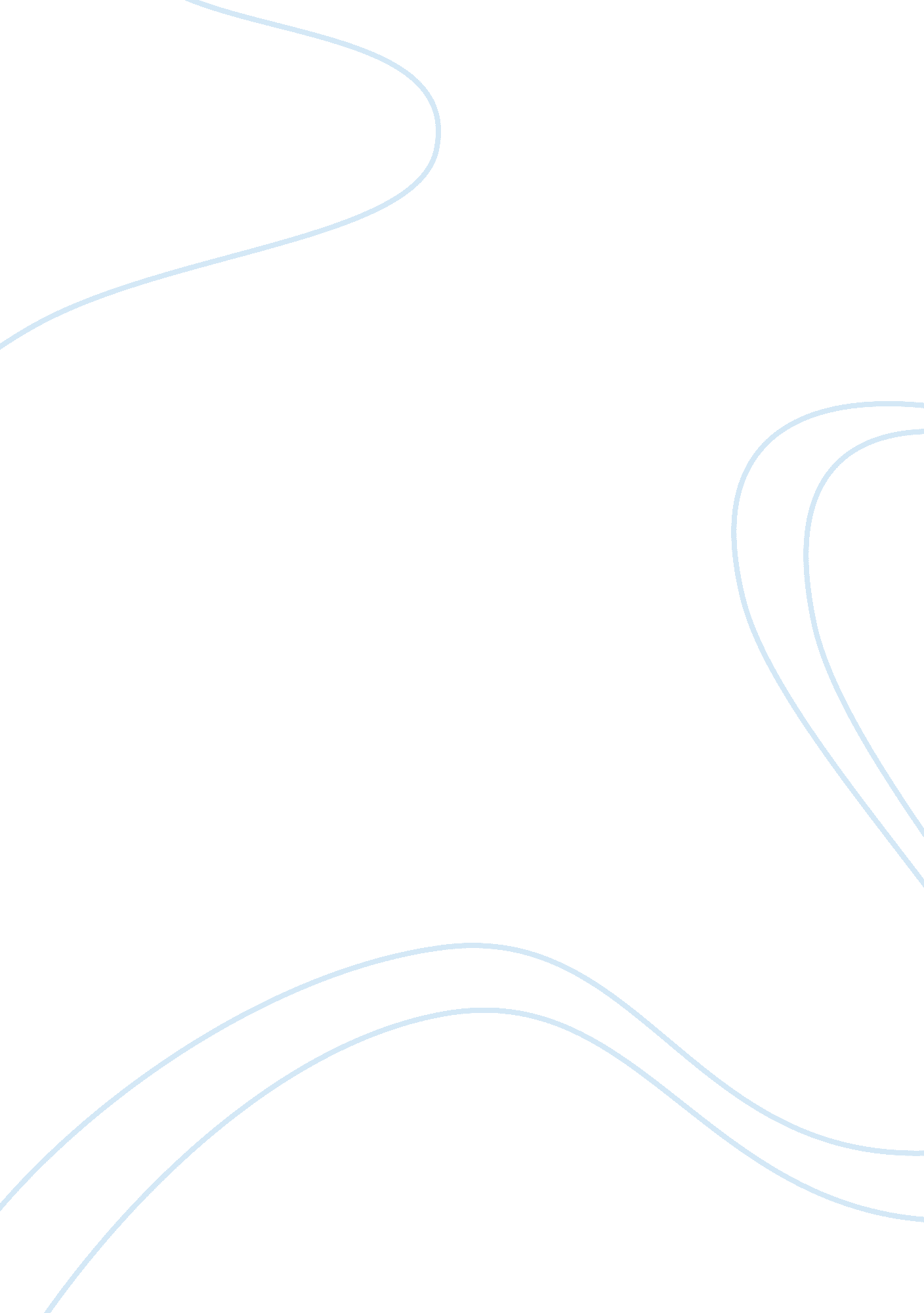 Comparing different means of identifying useful and accurate source of informatio...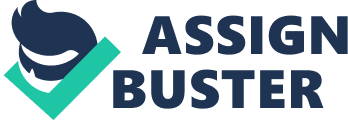 Comparing different agencies of placing utile and accurate beginning of information from Internet Introduction 1. In this modern engineering era the Internet model is a cosmopolitan system of interrelated computing machine webs that use a sort standard Internet protocol suite ( TCP/IP ) to associate 1000s of devices globally. Internet is an international model of webs that screens of 1000000s of academic pupils, public sector, persons, concern, and authorities webs Stationss linked by a wide multiple arrays of electronic, radio, and optical networking engineerings which still being develope. The Internet carries such a truth scope of planetary information services and resources [ 1 ] . To call few are, the applications of the World Wide Web ( World Wide Web ) , the inter-linked hypertext paperss and, the to back up email system substructure, the peer-to-peer webs for sharing information, Dropbox, Facebook, picture calls and telephone. Internet user grew quickly all over the universe. Most pre-war communications multimedia such as Newspapers, telephone, movie, music and telecasting, book and publication thesis that are adjusted to website engineering, or redesign by the Internet, There is no Internet centralized administration both in policies for entree and use or technological execution. Every component web sets have its ain policies to follow. However the Internet services has enhance and accelerated new ways of human interactions through facebook short messaging system, cross boundary forums, and societal networking. It is here where pupils from all universities and higher larning establishment develop a new accomplishment call ‘ plagiarism’ . How to Search Internet 2. There is no official organic structure that can supervise dependability of the information on the Internet therefore it is hard to judge the Reliability of the information found in Internet. Under alumnuss whom are habituated to making research in libraries face new challenges when they start making research and fact happening on the Internet [ 2 ] . Before a diary or book is displayed in a university library, it has usually gone through a series of cheques in order to do certain the information in it is most dependable. For case, if you find a transcript of ‘ Financial analysis’ in your university library, you can be certain that you are acquiring a by and large accepted version of the existent thing. But if you find a transcript of thesis or articles on the Internet, you need to give some reconsideration about its dependability to where you found it, the writer whom put it on the Internet was from a dependable authorization on the capable affair or person who can be trusted non to set in his or her ain version of scholarly prejudices, personal or political position into the text. Another point is your professor or the university disposal will accept your determination of the dependability of that peculiar factual. Rationally, research workers must ever guarantee the right determinations and attack, even about contents of stuffs they find in the library. Most Effective Search Engine 3. Try “ Googling” the writer hunt his/her name at www. google. com. What kinds of web sites are associated with your author’s name? Is s/he attached with any instruction establishments? Do the web sites associated with the writer give you any hints to peculiar prejudices the writer might hold? [ 3 ] Remember that sometimes more than one individual can portion the same name. Who published the site? Look at the sphere name of the web site that will state you who is hosting the site. For case, the Lee College Library web site is: hypertext transfer protocol: //www. lee. edu/library. The sphere name is “ lee. edu. ” That tells you that the library web site is hosted by Lee College. Make a hunt on the sphere name at hypertext transfer protocol: //www. whois. sc/ . This site provides information about the proprietors of registered sphere names. What is the organization’s chief intent? Check the organization’s chief web site, if it has one. Is it educational? Is it a reputable organisation? Don’t ignore the postfix on the sphere name. The postfix is normally descriptive of the type of article or organic structure hosts the web site. Be cognizant of possible for sites to acquire postfixs that are equivocal. Some illustrations like edu –stands for educational. com – stands for commercial. mil – bases for military gov – bases for authorities. Afew more critical inquiries are [ 4 ] : 3. 1What is the chief intent of the site? 3. 2Why did the writer compose it 3. 3It and the publishing house station it? 3. 4Does it provide general information on a subject? 3. 5Does it convince you of a peculiar point of position? 3. 6Who is the intended audience? 4. Scan the home page of the web site. Does the page look to be professionally designed? Is the composing seeking to carry you to purchase something? . What is the quality of stuff delivered on the web site? Does the writer citation beginnings? [ 5 ] Is it the same with the print beginnings and web beginnings that cite their beginnings to be scrutinized. This indicate that the writer has done his/her basis and is familiar with attack. How does it all add up? Compare the information you’ve gathered about your web site to your information demands — does this website provide an rightness of tantrum? Good Quality Material 5. To find good quality material the undermentioned points are to be considered: 5. 1Firstly, the information must be identified as primary or secondary? Confirm the legitimacy of the writer or patron of the page? Any page you are mentioning, or linked to it, that peculiar person or organisation should be identified together with his makings. If possible from other avenues of confirmation. For a good illustration of a dependable beginning, see “ Notes about this papers ” for the hypertext version of Pride and Prejudice at & A ; lt ; hypertext transfer protocol: //www. pemberley. com/janeinfo/pridprej. html & A ; gt ; . On the other manus, a page created by a individual or an organisation that does non supply this stuff evidently non good to mention. Any stuff or information from advertisement companies should be avoided, 5. 2Look for contact information. if you found something cryptic, such as “ Society for Ferruginous Retorts, ” be dubious of the page ‘ s trustiness and evidently necessitate to verify that repute. You besides need to see whether the page or article is being up dated or non. Here are some tips: 5. 2. 1How good prepared is the page? 5. 2. 2Is the page easy to voyage? 5. 2. 3Is it complete? 5. 2. 4When was the page last updated? 5. 2. 5Is the information on it current? 5. 2. 6How believable are the links it provides? Last expression for a copyright symbol on the page to look into the feasibleness of right of first publication or the page ‘ s bibliography Decision 6. Arbitrating the dependability of beginnings found on the Internet is critical. Since there is no modulating organic structure that monitors the dependability of of any stuff found in the Internet. Although there is so much information like a university library, but it is really a immense open-air market with true and false information. It is a storage of dependable beginnings from whom you can obtain valuable information. But on the other manus, there might be deceptive, pathetic, and flakes, beginning that is at best, questionable [ 6 ] . The hard is that on the Internet there is no manner to place the difference. Person who wants to turn the whole beginning of information into inexpensive promotion or to their advantages by rewritten version with no indicant of its original version [ 7 ] . 7. Finally, retrieve, Internet may assist you bring forth good thoughts or point from other useable beginnings. At times, even though a page might non run into your criterions as a citable beginning it will ne’er let down you. Be certain non to halt your hunt at the first page you find. Browse through and make some matching so that you can hold are dependable points of mention. Mentions The On-line Books Page—The University of Pennsylvania hypertext transfer protocol: //onlinebooks. library. upenn. edu/ Internet Public Library Reference Center – Standard General Reference Aids Resources By Subject & A ; gt ; Reference Search Engines – WebReference. com Search engine – EduTech Wiki 1 